CEMETERY FEES with effect from 1.4.18	Scattering Ashes				£  60Opening New Single Grave		£300Opening New Double Grave		£300Opening New Triple			£300	Re-open Existing Grave Space		£300Burials under 16				£    0Cremated Remains in CRS Area		£120Cremated Remains in Existing Grave	£120Cremated Remains in New Grave	£300HeadstonesNew Headstone				£130CRS Headstone 				£130New Inscription				£130	Under 16’s	£   0Please note temporary cessation of New Grave/CRS Spaces for Non-residents of CaldicotDouble fees for deceased persons outside Caldicot (5 year rule)As at 1st April 2017 - No CRS/Burial reservations 	Gail McIntyre	Clerk to the CouncilTelephone/Ffôn: (01291) 420441, Fax/Ffacs: (01291) 431139e-mail/e-bost: towncouncil@caldicottc.org.uk website/gwefan: www.caldicottc.org.uk, Facebook: Caldicot Town CouncilClerk and Finance Officer/Clerc a Swyddog Cyllid: Mrs Gail McIntyre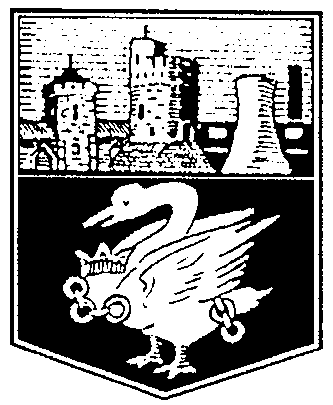 